The cost and cost-efficiency of conducting a 24-hour dietary recall using INDDEX24, a mobile dietary assessment platform, compared to pen-and-paper in Viet Nam and Burkina FasoSupplemental Figures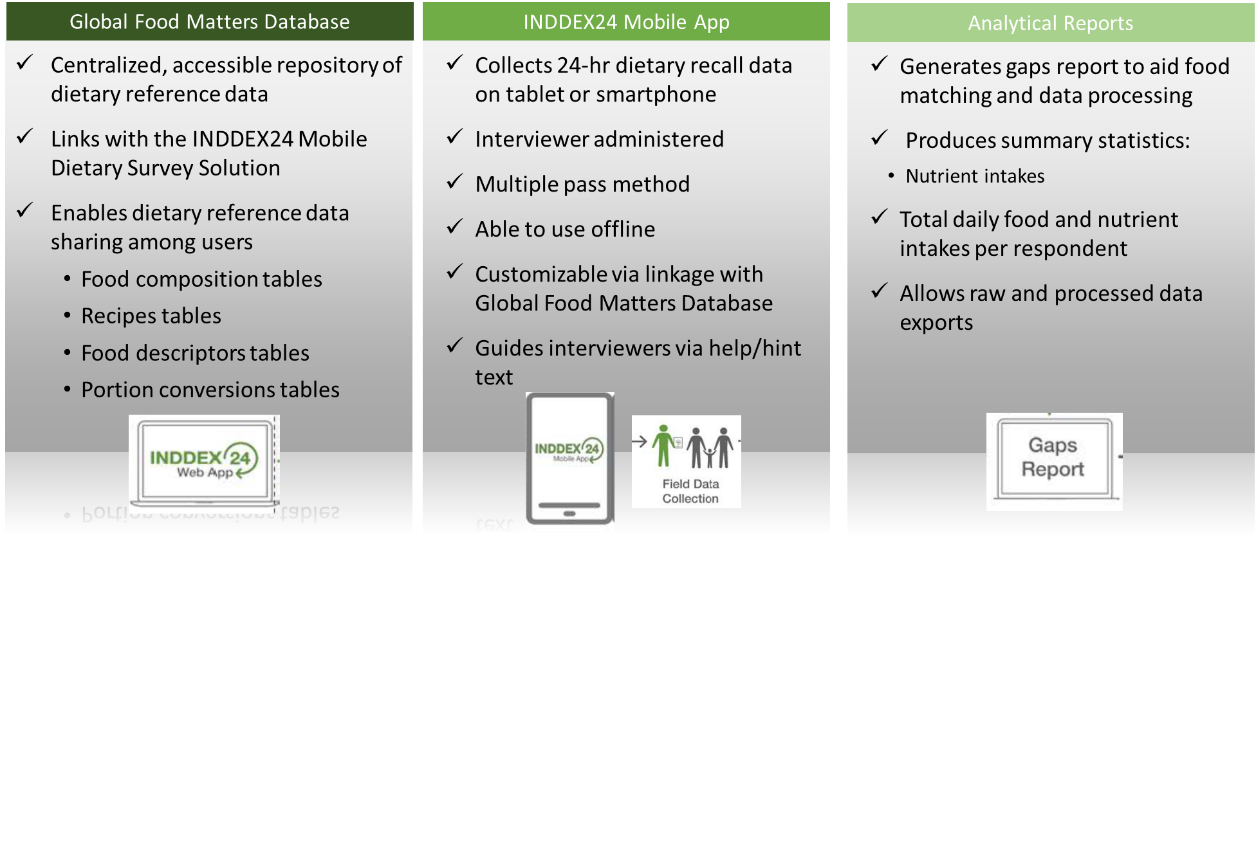 Supplemental Figure S1. Key features of INDDEX24 Dietary Assessment Platform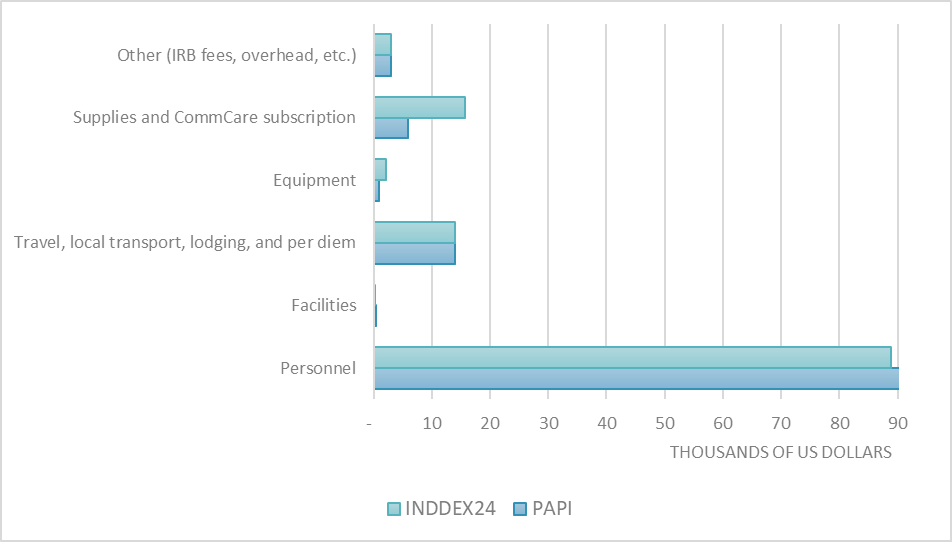 Supplemental Figure S2. Economic cost of conducting a 24hr dietary recall using INDDEX24 and PAPI by cost center: Viet Nam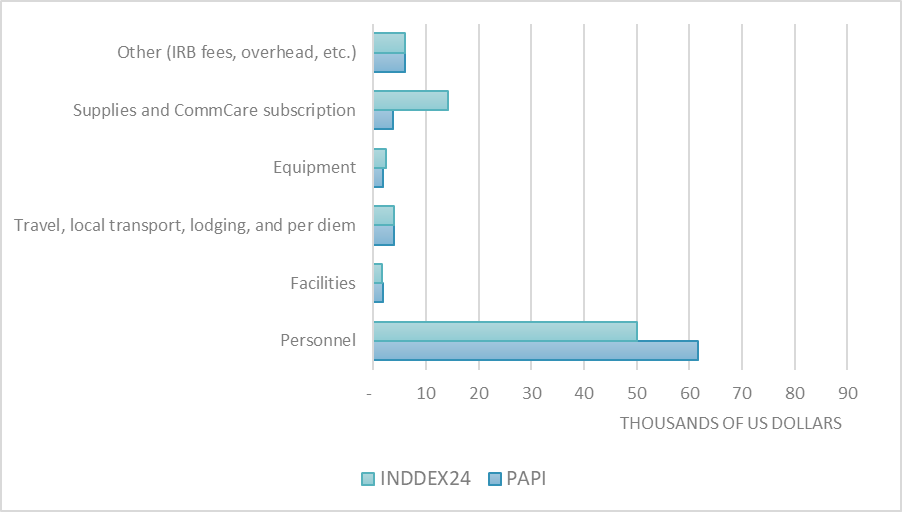 Supplemental Figure S3. Economic cost of conducting a 24hr dietary recall using INDDEX24 and PAPI by cost center: Burkina FasoSupplemental Tables Supplemental Table S1. INDDEX24 and PAPI 24hr dietary recall survey activities, sub-activities1, and sub-activity components24HR, 24hr dietary recall; FCT, food composition table; PAPI, pen and paper personal interview; PSEM, portion size estimation method.1Sub-activities apply to both INDDEX24 and PAPI unless otherwise stated.Supplemental Table S2. National scenario cost modeling assumptionsSupplemental Table S3.Time (human capital) and non-time (non-human capital) costs of conducting a 24hr dietary recall using INDDEX24 and PAPI: Viet Nam24HR, 24hr dietary recall; INDDEX24, INDDEX24 Dietary Assessment Platform; PAPI, pen-and-paper interview; PSEM, portion size estimation method; USD, US dollars.Supplemental Table S4. Time (human capital) and non-time (non-human capital) costs of conducting a 24hr dietary recall using INDDEX24 and PAPI: Burkina Faso24HR, 24hr dietary recall; INDDEX24, INDDEX24 Dietary Assessment Platform; PAPI, pen-and-paper interview; PSEM, portion size estimation method; USD, US dollars.Supplemental Table S5. Economic cost and cost-efficiency of conducting a 24hr dietary recall using INDDEX24 and PAPI assuming all in-country personnel: Viet Nam24HR, 24hr dietary recall; INDDEX24, INDDEX24 Dietary Assessment Platform; PAPI, pen-and-paper interview; PSEM, portion size estimation method; USD, US dollars.1The difference is calculated as the cost of INDDEX24 minus the cost of PAPI.2Due to time constraints, supervisor training did not take place as a separate activity in Viet Nam. Supplemental Table S6. Economic cost and cost-efficiency of conducting a 24hr dietary recall using INDDEX24 and PAPI assuming all in-country personnel: Burkina Faso24HR, 24hr dietary recall; INDDEX24, INDDEX24 Dietary Assessment Platform; PAPI, pen-and-paper interview; PSEM, portion size estimation method; USD, US dollars.1The difference is calculated as the cost of INDDEX24 minus the cost of PAPI.Supplemental Table S7. Time (human capital) and non-time (non-human capital) costs of conducting a national scale 24hr dietary recall using INDDEX24 and PAPI: Viet Nam24HR, 24hr dietary recall; INDDEX24, INDDEX24 Dietary Assessment Platform; PAPI, pen-and-paper interview; PSEM, portion size estimation method; USD, US dollars.Supplemental Table S8. Time (human capital) and non-time (non-human capital) costs of conducting a national scale 24hr dietary recall using INDDEX24 and PAPI: Burkina Faso24HR, 24hr dietary recall; INDDEX24, INDDEX24 Dietary Assessment Platform; PAPI, pen-and-paper interview; PSEM, portion size estimation method; USD, US dollars.Primary activityPrimary activitySub-activitiesSub-activitiesComponentsComponentsPreparation of dietary data inputsPreparation of dietary data inputsDevelop food and recipe lists and tags/probesDevelop food and recipe lists and tags/probesDevelop, review, and revise draft food and recipe listing based on existing resources, including review of food and recipe listing by national experts to 1) identify any additional gaps or redundancies, 2) rank frequency of consumption of foods and recipes, 3) map all foods and recipes to PSEMs, 4) identify missing conversion factors, 5) fill out other aspects of the food and recipe listingDevelop, review, and revise draft food and recipe listing based on existing resources, including review of food and recipe listing by national experts to 1) identify any additional gaps or redundancies, 2) rank frequency of consumption of foods and recipes, 3) map all foods and recipes to PSEMs, 4) identify missing conversion factors, 5) fill out other aspects of the food and recipe listingIdentify key tags/descriptors by food group and sub-food group and food, as appropriateIdentify key tags/descriptors by food group and sub-food group and food, as appropriateApply key tags to individual foods and put in appropriate formatApply key tags to individual foods and put in appropriate formatReview issues in local language/English and edit tagsReview issues in local language/English and edit tagsPrepare food composition tablePrepare food composition tableAdd energy and nutrient information to the Food Composition tab in the INDDEX24 template based on 1) existing FCT, 2) application of yield, 3) nutrient information borrowed from other sources, and 4) other FCT-related workAdd energy and nutrient information to the Food Composition tab in the INDDEX24 template based on 1) existing FCT, 2) application of yield, 3) nutrient information borrowed from other sources, and 4) other FCT-related workDevelop standard recipes density factorsDevelop standard recipes density factorsDevelop priority standard recipes and density factors based on the frequency of consumption ranking in the food and recipe listing exercise Develop priority standard recipes and density factors based on the frequency of consumption ranking in the food and recipe listing exercise Format standard recipe information and ingredient proportionsFormat standard recipe information and ingredient proportionsDevelop local edible portions for any new foods identified in the food and recipe listingDevelop local edible portions for any new foods identified in the food and recipe listingIdentify PSEM/conversion factors Identify PSEM/conversion factors Make PSEM assignment (includes discussing clustering/allowable substitution of photos and assignment of all foods and recipes to each method, and cut/shape/size of food)Make PSEM assignment (includes discussing clustering/allowable substitution of photos and assignment of all foods and recipes to each method, and cut/shape/size of food)Based on PSEM assignment, develop or identify density factors for all foods that use proxy methodBased on PSEM assignment, develop or identify density factors for all foods that use proxy methodBased on PSEM assignments, take photos of select foods (include buying foods, acquiring photo equipment, setting up space, taking photos)Based on PSEM assignments, take photos of select foods (include buying foods, acquiring photo equipment, setting up space, taking photos)Develop final conversion calculations for each food itemDevelop final conversion calculations for each food itemCompile inputsCompile inputsTransfer and finalize formatting of FCT, recipes, tags, and conversion factors to INDDEX24/PAPI template Transfer and finalize formatting of FCT, recipes, tags, and conversion factors to INDDEX24/PAPI template Survey preparationSurvey preparationDesign paper questionnaires (PAPI only)Design paper questionnaires (PAPI only)Create and review data collection form for paper 24h dietary recallCreate and review data collection form for paper 24h dietary recallDevelop data entry form (INDDEX24 only)Develop data entry form (INDDEX24 only)Develop and review data entry form for 24-hour dietary recallDevelop and review data entry form for 24-hour dietary recallPilot mobile app/paper questionnairesPilot mobile app/paper questionnairesLogistics and prep for field testing of mobile app modules/paper formsLogistics and prep for field testing of mobile app modules/paper formsPilot mobile app/paper questionnairesPilot mobile app/paper questionnairesPilot mobile app and 24-hr recall modulePilot mobile app and 24-hr recall moduleIncorporate feedback from pilotsIncorporate feedback from pilotsDevelop manuals for enumeratorsDevelop manuals for enumeratorsAdapt generic guidance manual to survey context for enumeratorsAdapt generic guidance manual to survey context for enumeratorsDevelop training materials (e.g., slide deck)Develop training materials (e.g., slide deck)Translate forms and manualsTranslate forms and manualsTranslate 24hr dietary recall form, consent form, recruitment form, and training materialsTranslate 24hr dietary recall form, consent form, recruitment form, and training materialsPrint survey instruments/questionnairesPrint survey instruments/questionnairesPrint questionnaires, consent forms, manuals, training material, etc.Print questionnaires, consent forms, manuals, training material, etc.Print photo atlasPrint photo atlasPrint photo atlasPrint photo atlasReceive ethical approvalReceive ethical approvalPrepare and submit for ethical approvalPrepare and submit for ethical approvalPurchase and prepare supplies and equipmentPurchase and prepare supplies and equipmentTablets Tablets Purchase and prepare supplies and equipmentPurchase and prepare supplies and equipmentCasesCasesPurchase and prepare supplies and equipmentPurchase and prepare supplies and equipmentDataDataSIM cardsSIM cardsPens and notebooksPens and notebooksPlastic folders Plastic folders Backpacks and bags for scalesBackpacks and bags for scalesKitchen scalesKitchen scalesStandard weightStandard weightPlay doughPlay doughProxy for foodProxy for foodPlastic containerPlastic containerOther household measuresOther household measuresPortable hard drivePortable hard driveSet up tablets (create user accounts, load apps, etc.)Set up tablets (create user accounts, load apps, etc.)Purchase CommCare subscription (INDDEX24 only)Purchase CommCare subscription (INDDEX24 only)Purchase 12-month CommCare subscriptionPurchase 12-month CommCare subscriptionTrainingTrainingSupervisor trainingSupervisor trainingSupervisor training on 24-hour recall methodSupervisor training on 24-hour recall methodEnumerator trainingEnumerator trainingEnumerator training on 24-hour recall method and use of tablets/paper formsEnumerator training on 24-hour recall method and use of tablets/paper formsEnumerator refresher trainingEnumerator refresher trainingData entry clerk trainingData entry clerk trainingData entry clerk trainingData entry clerk trainingSurvey executionSurvey executionHousehold listing and sampling of eligible participantsHousehold listing and sampling of eligible participantsDevelop full community sampling frameDevelop full community sampling frameRecruit and select respondentsRecruit and select respondentsIncentivesIncentivesIncentives for participantsIncentives for participantsIncentives for local collaboratorsIncentives for local collaboratorsData collection and field supervisionData collection and field supervisionCollect dataCollect dataData collection and field supervisionData collection and field supervisionSupervise data collectionSupervise data collectionElectronic data monitoring (INDDEX24 only)Electronic data monitoring (INDDEX24 only)Monitor electronic dataMonitor electronic dataData entryData entryData entry and supervision (PAPI only)Data entry and supervision (PAPI only)Enter data and supervise data entryEnter data and supervise data entryData cleaning, processing, and preparation for analysisData cleaning, processing, and preparation for analysisData cleaning, processing (food matching, gap filling, etc.), and preparation for analysisData cleaning, processing (food matching, gap filling, etc.), and preparation for analysisClean, process (food matching, gap filling, etc.), and prepare data for analysisClean, process (food matching, gap filling, etc.), and prepare data for analysisAdministrationAdministrationManagement and oversightManagement and oversightOverall survey management and oversightOverall survey management and oversightOn the ground survey management and implementationOn the ground survey management and implementationInternational travel to the fieldInternational travel to the fieldTravel to the fieldTravel to the fieldLodging/per diem for international personnelLodging/per diem for international personnelLodging and per diemLodging and per diemOverheadOverheadOverheadOverheadActivitySub-activityViet NamBurkina FasoPrepare dietary data inputsAllValidation study dietary data input preparation work was nationally representative; no difference in cost.Validation study dietary data inputs would cover ~60% of inputs needed at the national level; cost of preparing dietary data inputs estimated to increase by 40%.Survey preparationDesign paper questionnaire for 24hr dietary recallNo difference in cost.No difference in cost.Survey preparationDevelop data entry form for 24hr dietary recallNo difference in cost.No difference in cost.Survey preparationPilot mobile app/paper questionnaires and pilot data collection process Assumed to happen in each subnational "hub"; piloting costs multiplied by 6 plus 1 extra day for enumerator pilotingAssumed to happen in each subnational "hub"; piloting costs multiplied by 5 plus 1 extra day for enumerator pilotingSurvey preparationDevelop manuals and training materialsAssume generic manuals and training materials available via INDDEX24; cost of adaptation 1 dayNo difference in cost.Survey preparationTranslate 24hr dietary recall form, consent form, recruitment form, and training materialsTranslation into Vietnamese sufficient for entire country; no difference in cost.Translated into 3 additional languages; translation costs multiplied by 3.Survey preparationPrint survey instruments Linear scale up based on number of participants.Linear scale up based on number of participants.Survey preparationPrint photo atlasLinear scale up based on number of enumerators.Base cost increase by 40% to reflect expanded dietary data inputs then linear scale up based on number of enumerators.Survey preparationReceive ethical approvalNo difference in cost.National surveys require a statistical visa. The visa itself is free, but additional cost of 300,000 CFA to organize the meeting of the statistical visa committee.Survey preparationPurchase and prepare supplies and equipmentLinear scale up based on number of enumerators.Linear scale up based on number of enumerators.Survey preparationPurchase CommCare subscriptionReduce to $5,000 to reflect expectations about future INDDEX24 user fees.Reduce to $5,000 to reflect expectations about future INDDEX24 user fees.TrainingField coordinator training Centralized; 4 daysCentralized; 4 daysTrainingField supervisor training Centralized; 10 daysCentralized; 10 daysTrainingEnumerator trainingCentralized; 12 daysCentralized; 12 daysTrainingEnumerator refresher trainingAt regional hubs; 1 dayAt regional hubs; 1 dayTrainingData entry clerk trainingCentralized; 2 daysCentralized; 2 daysSurvey executionHousehold listing and sampling of eligible participantsLinear scale up based on number of participants.Linear scale up based on number of participants.Survey executionIncentivesZeroZeroSurvey executionRecruitment, data collection, and field supervisionLinear scale up (excluding staff per diems) based on number of enumerators and supervisors. Local transport scaled up based on number of respondents.Linear scale up (excluding staff per diems) based on number of enumerators and supervisors. Local transport scaled up based on number of respondents.Survey executionElectronic data monitoringLinear scale up based on number of participants.Linear scale up based on number of participants.Data entryData entry and supervisionLinear scale up based on number of data entry clerks/supervisors.Linear scale up based on number of data entry clerks/supervisors.Data cleaning, processing, and preparation for analysisData cleaning, processing (food matching, gap filling, etc.), and preparation for analysisData cleaning - linear scale up based on number of participants; data processing and preparation - no difference in cost. Data cleaning - linear scale up based on number of participants; data processing - 40% increase to match increase in dietary data inputs; data preparation - no difference in cost. AdministrationManagement and oversightProject lead: 30% FTE during pre-data collection and data collection (7 months); 30% FTE for 4 months post-data collection. Deputy at 100% FTE for pre-data collection, data collection, and post data collection.Project lead: 30% FTE during pre-data collection and data collection (7 months); 30% FTE for 4 months post-data collection. Deputy at 100% FTE for pre-data collection, data collection, and post data collection.AdministrationInternational travel to the fieldzero (all in-country staff)zero (all in-country staff)AdministrationLodging and per diem for international personnelzero (all in-country staff)zero (all in-country staff)AdministrationOverhead/Unforeseen expenses 10% of total budget10% of total budgetINDDEX24 INDDEX24 INDDEX24 INDDEX24 INDDEX24 INDDEX24 PAPIPAPIPAPIPAPIPAPITimeTimeTime costNon-time costNon-time costNon-time costTimeTimeTime costTime costNon-time costPrimary activityPrimary activitySub-activitiesSub-activities (person days) (person days) (2019 USD) (2019 USD) (2019 USD) (2019 USD) (person days) (person days) (2019 USD) (2019 USD) (2019 USD)Preparation of dietary data inputsDevelop food and recipe lists and tags/probesDevelop food and recipe lists and tags/probes137.0137.014,09814,09814,0980137.0137.014,09814,09800Preparation of dietary data inputsPrepare food composition tablePrepare food composition table88.288.21,0051,0051,005088.288.21,0051,00500Preparation of dietary data inputsDevelop standard recipes density factorsDevelop standard recipes density factors341.0341.08,4018,4018,4011,937341.0341.08,4018,4011,9371,937Preparation of dietary data inputsIdentify PSEM/conversion factors Identify PSEM/conversion factors 253.0253.012,36612,36612,36686253.0253.012,36612,3668686Preparation of dietary data inputsCompile and format dietary reference dataCompile and format dietary reference data37.037.03,6593,6593,659037.037.03,6593,65900Sub-totalSub-total856.2856.239,52939,52939,5292,023856.2856.239,52939,5292,0232,023Survey preparationDesign paper questionnaire for 24HRDesign paper questionnaire for 24HR0.00.000006.06.02,1572,15700Survey preparationDevelop data entry form for 24HRDevelop data entry form for 24HR0.00.0000014.614.65,4235,42300Survey preparationPilot mobile app/paper questionnairesPilot mobile app/paper questionnaires6.16.12,1212,1212,12104.64.61,1181,11800Survey preparationDevelop manuals and training materialsDevelop manuals and training materials6.16.12,2852,2852,28505.15.11,9121,91200Survey preparationTranslate forms and training materialsTranslate forms and training materials20.720.71,3251,3251,325020.720.71,3251,32500Survey preparationPrint survey instruments/questionnaires Print survey instruments/questionnaires 0.30.31818183011.01.07070646646Survey preparationPrint photo atlasPrint photo atlas1.01.07070704241.01.07070424424Survey preparationReceive ethical approvalReceive ethical approval3.53.57327327328583.53.5732732858858Survey preparationPurchase and prepare supplies and equipmentPurchase and prepare supplies and equipment2.62.63193193191,7150.50.53535788788Survey preparationPurchase CommCare subscriptionPurchase CommCare subscription0.00.000010,0000.00.00000Sub-totalSub-total40.340.36,8706,8706,87013,29957.157.112,84212,8422,7162,716TrainingSupervisor trainingSupervisor training0.00.000000.00.00000Enumerator trainingEnumerator training58.058.04,8404,8404,84042840.040.03,3523,352428428Data entry clerk trainingData entry clerk training0.00.0000012.012.097997900Sub-totalSub-total58.058.04,8404,8404,84042852.052.04,3304,330428428Survey executionHousehold listing and sampling of eligible participantsHousehold listing and sampling of eligible participants83.683.61,7701,7701,77087283.683.61,7701,770872872Survey executionIncentivesIncentives0.00.00001,7820.00.0001,7821,782Survey executionData collection and field supervisionData collection and field supervision99.999.93,4093,4093,4094,918101.5101.53,4203,4204,9184,918Survey executionElectronic data monitoringElectronic data monitoring5.65.62,0892,0892,08900.00.00000Survey executionSub-totalSub-total189.1189.17,2697,2697,2697,571185.1185.15,1915,1917,5717,571Data entryData entry and supervisionData entry and supervision0.00.0000022.622.6570570835835Sub-totalSub-total0.00.0000022.622.6570570835835Data cleaning, processing, and preparationData cleaning, processing (food matching, gap filling, etc.), and preparation for analysisData cleaning, processing (food matching, gap filling, etc.), and preparation for analysis46.946.98,5008,5008,500073.373.319,44019,44000Sub-totalSub-total46.946.98,5008,5008,500073.373.319,44019,44000AdministrationManagement and oversightManagement and oversight65.865.814,79514,79514,795073.373.319,12719,12700International travel to the fieldInternational travel to the field0.00.00001,7000.00.0001,7001,700Lodging/per diem for international personnelLodging/per diem for international personnel0.00.00002,0270.00.0002,0272,027OverheadOverhead0.00.00002,1560.00.0002,1562,156Sub-totalSub-total65.865.814,79514,79514,7955,88273.373.319,12719,1275,8825,882TotalsPrepare dietary reference data Prepare dietary reference data 856.2856.239,52939,52939,5292,023856.2856.239,52939,5292,0232,023Survey preparationSurvey preparation40.340.36,8706,8706,87013,29957.157.112,84212,8422,7162,716TrainingTraining58.058.04,8404,8404,84042852.052.04,3304,330428428Survey executionSurvey execution189.1189.17,2697,2697,2697,571185.1185.15,1915,1917,5717,571Data entryData entry0.00.0000022.622.6570570835835Data cleaning, processing, & preparationData cleaning, processing, & preparation46.946.98,5008,5008,500073.373.319,44019,44000AdministrationAdministration65.865.814,79514,79514,7955,88273.373.319,12719,1275,8825,882Grand totalGrand total1256.21256.281,80181,80181,80129,2031319.51319.5101,028101,02819,45519,455Number of respondentsNumber of respondents147147147147147147147147147147147147Total per respondent Total per respondent 8.58.55565565561999.09.0687687132132INDDEX24 INDDEX24 INDDEX24 INDDEX24 INDDEX24 INDDEX24 PAPIPAPIPAPIPAPIPAPITimeTimeTime costNon-time costNon-time costNon-time costTimeTimeTime costTime costNon-time costPrimary activityPrimary activitySub-activitiesSub-activities (person days) (person days) (2019 USD) (2019 USD) (2019 USD) (2019 USD) (person days) (person days) (2019 USD) (2019 USD) (2019 USD)Preparation of dietary data inputsDevelop food and recipe lists and tags/probesDevelop food and recipe lists and tags/probes21.021.02,1122,1122,112021.021.02,1122,11200Preparation of dietary data inputsPrepare food composition tablePrepare food composition table0.00.000000.00.00000Preparation of dietary data inputsDevelop standard recipes density factorsDevelop standard recipes density factors69.969.95,8535,8535,8531,66069.969.95,8535,8531,6601,660Preparation of dietary data inputsIdentify PSEM/conversion factors Identify PSEM/conversion factors 2.92.95035035031,5632.92.95035031,5631,563Preparation of dietary data inputsCompile and format dietary reference dataCompile and format dietary reference data9.49.41,5871,5871,58709.49.41,5871,58700Sub-totalSub-total103.1103.110,05510,05510,0553,223103.1103.110,05510,0553,2233,223Survey preparationDesign paper questionnaire for 24HRDesign paper questionnaire for 24HR0000005.55.596396300Survey preparationDevelop data entry form for 24HRDevelop data entry form for 24HR00000014.014.04,5254,52500Survey preparationPilot mobile app/paper questionnairesPilot mobile app/paper questionnaires5.25.258858858805.15.156756700Survey preparationDevelop manuals and training materialsDevelop manuals and training materials5.15.189389389305.15.189389300Survey preparationTranslate forms and training materialsTranslate forms and training materials21.421.41,9731,9731,973021.321.31,9241,92400Survey preparationPrint survey instruments/questionnairesPrint survey instruments/questionnaires0.40.4161616200.80.89393132132Survey preparationPrint photo atlasPrint photo atlas0.30.34444443190.30.34444319319Survey preparationReceive ethical approvalReceive ethical approval3.53.57327327321,3303.53.57327321,3301,330Survey preparationPurchase and prepare supplies and equipmentPurchase and prepare supplies and equipment2.32.34744744741,8080.90.9133133760760Survey preparationPurchase CommCare subscriptionPurchase CommCare subscription0.00.000010,0000.00.00000Sub-totalSub-total38.138.14,7194,7194,71913,47856.456.49,8729,8722,5412,541TrainingSupervisor trainingSupervisor training29.029.02,4732,4732,47359629.029.02,4732,473596596Enumerator trainingEnumerator training52.052.03,3433,3433,34395450.450.43,2723,272954954Data entry clerk trainingData entry clerk training0.00.000006.56.52842848585Sub-totalSub-total81.081.05,8165,8165,8161,55085.985.96,0286,0281,6351,635Survey executionHousehold listing and sampling of eligible participantsHousehold listing and sampling of eligible participants54.854.82,7372,7372,73789054.854.82,7372,737890890Survey executionIncentivesIncentives0.00.00001,1240.00.0001,1241,124Survey executionData collection and field supervisionData collection and field supervision116.7116.75,2905,2905,2903,140117.7117.75,2935,2933,1403,140Survey executionElectronic data monitoringElectronic data monitoring5.45.41,9431,9431,94300.30.3555500Survey executionSub-totalSub-total176.9176.99,9719,9719,9715,154172.8172.88,0858,0855,1545,154Data entryData entry and supervisionData entry and supervision0.00.0000024.524.5594594174174Sub-totalSub-total0.00.0000024.524.5594594174174Data cleaning, processing, and preparationData cleaning, processing (food matching, gap filling, etc.), and preparation for analysisData cleaning, processing (food matching, gap filling, etc.), and preparation for analysis28.828.88,3708,3708,370040.440.412,00112,00100Sub-totalSub-total28.828.88,3708,3708,370040.440.412,00112,00100AdministrationManagement and oversightManagement and oversight35.335.311,19411,19411,194042.842.815,52615,52600International travel to the fieldInternational travel to the field0.00.000000.00.00000Lodging/per diem for international personnelLodging/per diem for international personnel0.00.000000.00.00000OverheadOverhead0.00.00004,5760.00.0004,5764,576Sub-totalSub-total35.335.311,19411,19411,1944,57642.842.815,52615,5264,5764,576TotalsPrepare dietary reference data Prepare dietary reference data 103.1103.110,05510,05510,0553,223103.1103.110,05510,0553,2233,223Survey preparationSurvey preparation38.138.14,7194,7194,71913,47856.456.49,8729,8722,5412,541TrainingTraining81.081.05,8165,8165,8161,55085.985.96,0286,0281,6351,635Survey executionSurvey execution176.9176.99,9719,9719,9715,154172.8172.88,0858,0855,1545,154Data entryData entry0.00.0000024.524.5594594174174Data cleaning, processing, and preparationData cleaning, processing, and preparation28.828.88,3708,3708,370040.440.412,00112,00100AdministrationAdministration35.335.311,19411,19411,1944,57642.842.815,52615,5264,5764,576Grand totalGrand total463.2463.250,12450,12450,12427,981526.0526.062,16262,16217,30317,303Number of respondentsNumber of respondents145145145145145145146146146146146146Total per respondent Total per respondent 3334634634619344426426119119INDDEX24INDDEX24PAPIPAPIDifference1 Total costPercent of activity totalTotal costPercent of activity totalINDDEX24-PAPIPrimary activitySub-activities(2019 USD)Percent of activity total(2019 USD)Percent of activity total(2019 USD)Preparation of dietary reference data Develop food and recipe lists and tags/probes7,40026.5%7,40026.5%0Preparation of dietary reference data Prepare food composition table1,0053.6%1,0053.6%0Preparation of dietary reference data Develop standard recipes density factors10,33837.1%10,33837.1%0Preparation of dietary reference data Identify PSEM/conversion factors 7,29926.2%7,29926.2%0Preparation of dietary reference data Compile and format dietary reference data1,8406.6%1,8406.6%0Sub-total27,88227,8820Survey preparationDesign paper questionnaire for 24HR00.0%4006.6%-400Survey preparationDevelop data entry form for 24HR00.0%5188.6%-518Survey preparationPilot mobile app/paper questionnaires4542.9%4367.2%18Survey preparationDevelop manuals and training materials4292.7%3595.9%70Survey preparationTranslate forms and training materials1,3258.4%1,32522.0%0Survey preparationPrint survey instruments/questionnaires3192.0%71611.9%-397Survey preparationPrint photo atlas4943.1%4948.2%0Survey preparationReceive ethical approval9636.1%96316.0%0Survey preparationPurchase and prepare supplies and equipment1,85811.7%82313.6%1,035Survey preparationPurchase CommCare subscription10,00063.1%00.0%10,000Sub-total15,8416,0349,807TrainingSupervisor training200.0%00.0%0Enumerator training3,297100.0%2,41586.6%882Data entry clerk training00.0%37213.4%-372Sub-total3,2972,788509Survey executionHousehold listing and sampling of eligible participants2,64220.1%2,64220.7%0Survey executionIncentives1,78213.6%1,78214.0%0Survey executionData collection and field supervision8,32763.4%8,33865.3%-11Survey executionElectronic data monitoring3923.0%00.0%392Survey executionSub-total13,14312,762381Data entryData entry and supervision00.0%1,405100.0%-1,405Sub-total01,405-1,405Data cleaning, processing, and preparationData cleaning, processing (food matching, gap filling, etc.), and preparation for analysis2,187100.0%3,327100.0%-1,140Sub-total2,1873,327-1,140AdministrationManagement and oversight4,97945.8%5,73249.4%-753International travel to the field1,70015.7%1,70014.6%0Lodging/per diem for international personnel2,02718.7%2,02717.4%0Overhead2,15619.8%2,15618.6%0Sub-total10,86111,614-753TotalsPrepare dietary reference data 27,88238.1%27,88242.4%0Survey preparation15,84121.6%6,0349.2%9,807Training3,2974.5%2,7884.2%509Survey execution13,14318.0%12,76219.4%381Data entry00.0%1,4052.1%-1,405Data cleaning, processing, and preparation2,1873.0%3,3275.1%-1,140Administration10,86114.8%11,61417.6%-753Grand total73,211100.0%65,812100.0%7,399Number of respondents1471470Total per respondent 49844850INDDEX24INDDEX24PAPIPAPIDifference1 Total costPercent of activity totalTotal costPercent of activity totalINDDEX24-PAPIPrimary activitySub-activities(2019 USD)Percent of activity total(2019 USD)Percent of activity total(2019 USD)Preparation of dietary reference data Develop food and recipe lists and tags/probes2,11216.4%2,11216.4%0Preparation of dietary reference data Prepare food composition table00.0%00.0%0Preparation of dietary reference data Develop standard recipes density factors7,51358.5%7,51358.5%0Preparation of dietary reference data Identify PSEM/conversion factors 2,06616.1%2,06616.1%0Preparation of dietary reference data Compile and format dietary reference data1,1569.0%1,1569.0%0Sub-total12,84712,8470Survey preparationDesign paper questionnaire for 24HR00.0%96312.1%-963Survey preparationDevelop data entry form for 24HR00.0%6578.3%-657Survey preparationPilot mobile app/paper questionnaires5883.4%5677.2%21Survey preparationDevelop manuals and training materials8935.2%89311.3%0Survey preparationTranslate forms and training materials1,94211.2%1,92424.3%18Survey preparationPrint survey instruments/questionnaires360.2%2242.8%-188Survey preparationPrint photo atlas3632.1%3634.6%0Survey preparationReceive ethical approval1,5008.7%1,50018.9%0Survey preparationPurchase and prepare supplies and equipment1,99111.5%83310.5%1,159Survey preparationPurchase CommCare subscription10,00057.8%00.0%10,000Sub-total17,3137,9239,390TrainingSupervisor training3,06941.7%3,06940.0%0Enumerator training4,29758.3%4,22655.1%71Data entry clerk training00.0%3694.8%-369Sub-total7,3667,664-298Survey executionHousehold listing and sampling of eligible participants3,62626.1%3,62627.4%0Survey executionIncentives1,1248.1%1,1248.5%0Survey executionData collection and field supervision8,43160.6%8,43463.7%-3Survey executionElectronic data monitoring7355.3%550.4%680Survey executionSub-total13,91613,238678Data entryData entry and supervision00.0%768100.0%-768Sub-total0768-768Data cleaning, processing, and preparationData cleaning, processing (food matching, gap filling, etc.), and preparation for analysis3,437100.0%4,690100.0%-1,253Sub-total3,4374,690-1,253AdministrationManagement and oversight6,60859.1%8,18964.2%-1,581International travel to the field00.0%00.0%0Lodging/per diem for international personnel00.0%00.0%0Overhead4,57640.9%4,57635.8%0Sub-total11,18412,766-1,581TotalsPrepare dietary reference data 12,84719.4%12,84721.4%0Survey preparation17,31326.2%7,92313.2%9,390Training7,36611.1%7,66412.8%-298Survey execution13,91621.1%13,23822.1%678Data entry00.0%7681.3%-768Data cleaning, processing, and preparation3,4375.2%4,6907.8%-1,253Administration11,18416.9%12,76621.3%-1,581Grand total66,063100.0%59,895100.0%6,168Number of respondents145146-1Total per respondent 45641045INDDEX24 INDDEX24 INDDEX24 INDDEX24 INDDEX24 INDDEX24 PAPIPAPIPAPIPAPIPAPITimeTimeTime costNon-time costNon-time costNon-time costTimeTimeTime costTime costNon-time costPrimary activityPrimary activitySub-activitiesSub-activities (person days) (person days) (2019 USD) (2019 USD) (2019 USD) (2019 USD) (person days) (person days) (2019 USD) (2019 USD) (2019 USD)Preparation of dietary data inputsDevelop food and recipe lists and tags/probesDevelop food and recipe lists and tags/probes137.0137.07,4007,4007,4000137.0137.07,4007,40000Preparation of dietary data inputsPrepare food composition tablePrepare food composition table88.288.21,0051,0051,005088.288.21,0051,00500Preparation of dietary data inputsDevelop standard recipes density factorsDevelop standard recipes density factors341.0341.08,4018,4018,4011,937341.0341.08,4018,4011,9371,937Preparation of dietary data inputsIdentify PSEM/conversion factors Identify PSEM/conversion factors 253.0253.07,2137,2137,21386253.0253.07,2137,2138686Preparation of dietary data inputsCompile and format dietary reference dataCompile and format dietary reference data37.037.01,8401,8401,840037.037.01,8401,84000Sub-totalSub-total856.2856.225,85925,85925,8592,023856.2856.225,85925,8592,0232,023Survey preparationDesign paper questionnaire for 24HRDesign paper questionnaire for 24HR0.00.000006.06.040040000Survey preparationDevelop data entry form for 24HRDevelop data entry form for 24HR0.00.0000014.614.651851800Survey preparationPilot mobile app/paper questionnairesPilot mobile app/paper questionnaires78.878.84,1694,1694,169069.869.84,0644,06400Survey preparationDevelop manuals and training materialsDevelop manuals and training materials1.01.070707005.15.135935900Survey preparationTranslate forms and training materialsTranslate forms and training materials20.720.71,3251,3251,325020.720.71,3251,32500Survey preparationPrint survey instruments/questionnairesPrint survey instruments/questionnaires8.98.962562562510,76335.735.72,5002,50023,06423,064Survey preparationPrint photo atlasPrint photo atlas10.510.57357357354,45610.510.57357354,4564,456Survey preparationReceive ethical approvalReceive ethical approval3.53.51051051058583.53.5105105858858Survey preparationPurchase and prepare supplies and equipmentPurchase and prepare supplies and equipment35.835.81,9941,9941,99424,0117.07.049049011,02611,026Survey preparationPurchase CommCare subscriptionPurchase CommCare subscription0.00.00005,0000.00.00000Sub-totalSub-total159.1159.19,0239,0239,02345,088172.9172.910,49610,49639,40439,404TrainingSupervisor trainingSupervisor training302.0302.020,19520,19520,1951,697302.0302.020,19520,1951,6971,697Enumerator trainingEnumerator training884.0884.035,49835,49835,4988,841884.0884.035,49835,4988,8418,841Data entry clerk trainingData entry clerk training0.00.00000152.0152.03,4893,489799799Sub-totalSub-total1186.01186.055,69255,69255,69210,5391338.01338.059,18159,18111,33811,338Survey executionHousehold listing and sampling of eligible participantsHousehold listing and sampling of eligible participants2488.52488.552,70452,70452,70434,9172488.52488.552,70452,70434,91734,917Survey executionIncentivesIncentives0.00.000000.00.00000Survey executionData collection and field supervisionData collection and field supervision1986.61986.668,87368,87368,87360,3502043.52043.569,28269,28260,35060,350Survey executionElectronic data monitoringElectronic data monitoring200.0200.014,00314,00314,00300.00.00000Survey executionSub-totalSub-total4675.24675.2135,579135,579135,57995,2674532.04532.0121,986121,98695,26795,267Data entryData entry and supervisionData entry and supervision0.00.000001950.01950.043,53543,5359,3849,384Sub-totalSub-total0.00.000001950.01950.043,53543,5359,3849,384Data cleaning, processing, and preparationData cleaning, processing (food matching, gap filling, etc.), and preparation for analysisData cleaning, processing (food matching, gap filling, etc.), and preparation for analysis535.5535.524,97224,97224,97202159.52159.598,05798,05700Sub-totalSub-total535.5535.524,97224,97224,97202159.52159.598,05798,05700AdministrationManagement and oversightManagement and oversight353.5353.526,82426,82426,8240353.5353.526,82426,82400International travel to the fieldInternational travel to the field0.00.000000.00.00000Lodging/per diem for international personnelLodging/per diem for international personnel0.00.000000.00.00000OverheadOverhead0.00.000046,4010.00.00057,65057,650Sub-totalSub-total353.5353.526,82426,82426,82446,401353.5353.526,82426,82457,65057,650TotalsPrepare dietary reference data Prepare dietary reference data 856.2856.225,85925,85925,8592,023856.2856.225,85925,8592,0232,023Survey preparationSurvey preparation159.1159.19,0239,0239,02345,088172.9172.910,49610,49639,40439,404TrainingTraining1186.01186.055,69255,69255,69210,5391338.01338.059,18159,18111,33811,338Survey executionSurvey execution4675.24675.2135,579135,579135,57995,2674532.04532.0121,986121,98695,26795,267Data entryData entry0.00.000001950.01950.043,53543,5359,3849,384Data cleaning, processing, & preparationData cleaning, processing, & preparation535.5535.524,97224,97224,97202159.52159.598,05798,05700AdministrationAdministration353.5353.526,82426,82426,82446,401353.5353.526,82426,82457,65057,650Grand totalGrand total7,7657,765277,949277,949277,949199,31811,36211,362385,937385,937215,064215,064Number of respondentsNumber of respondents4,3764,3764,3764,3764,3764,3764,3764,3764,3764,3764,3764,376Total per respondent Total per respondent 22646464463388884949INDDEX24 INDDEX24 INDDEX24 INDDEX24 INDDEX24 INDDEX24 PAPIPAPIPAPIPAPIPAPITimeTimeTime costNon-time costNon-time costNon-time costTimeTimeTime costTime costNon-time costPrimary activityPrimary activitySub-activitiesSub-activities (person days) (person days) (2019 USD) (2019 USD) (2019 USD) (2019 USD) (person days) (person days) (2019 USD) (2019 USD) (2019 USD)Preparation of dietary data inputsDevelop food and recipe lists and tags/probesDevelop food and recipe lists and tags/probes29.429.42,9572,9572,957029.429.42,9572,95700Preparation of dietary data inputsPrepare food composition tablePrepare food composition table0.00.000000.00.00000Preparation of dietary data inputsDevelop standard recipes density factorsDevelop standard recipes density factors97.897.88,1948,1948,1942,32497.897.88,1948,1942,3242,324Preparation of dietary data inputsIdentify PSEM/conversion factors Identify PSEM/conversion factors 4.04.07047047042,1884.04.07047042,1882,188Preparation of dietary data inputsCompile and format dietary reference dataCompile and format dietary reference data13.113.11,6191,6191,619013.113.11,6191,61900Sub-totalSub-total144.4144.413,47413,47413,4744,512144.4144.413,47413,4744,5124,512Survey preparationDesign paper questionnaire for 24HRDesign paper questionnaire for 24HR0000005.55.596396300Survey preparationDevelop data entry form for 24HRDevelop data entry form for 24HR00000014.014.065765700Survey preparationPilot mobile app/paper questionnairesPilot mobile app/paper questionnaires105.9105.96,3446,3446,3440105.3105.36,2406,24000Survey preparationDevelop manuals and training materialsDevelop manuals and training materials1.01.017517517505.15.189389300Survey preparationTranslate forms and training materialsTranslate forms and training materials64.364.35,8255,8255,825063.963.95,7725,77200Survey preparationPrint survey instruments/questionnairesPrint survey instruments/questionnaires20.020.08538538531,09243.443.44,9434,9437,0277,027Survey preparationPrint photo atlasPrint photo atlas4.74.78208208205,9864.74.78208205,9865,986Survey preparationReceive ethical approvalReceive ethical approval3.53.51701701701,8413.53.51701701,8411,841Survey preparationPurchase and prepare supplies and equipmentPurchase and prepare supplies and equipment56.356.34,5844,5844,58445,20121.921.91,8161,81619,00519,005Survey preparationPurchase CommCare subscriptionPurchase CommCare subscription0.00.00005,0000.00.00000Sub-totalSub-total255.6255.618,77118,77118,77159,119267.3267.322,27322,27333,85833,858TrainingSupervisor trainingSupervisor training304.0304.020,83820,83820,8386,368304.0304.020,83820,8386,3686,368Enumerator trainingEnumerator training1313.01313.063,69563,69563,69521,3181313.01313.063,69563,69521,31821,318Data entry clerk trainingData entry clerk training0.00.00000222.0222.02,9042,904459459Sub-totalSub-total1617.01617.084,53384,53384,53327,6851839.01839.087,43687,43628,14428,144Survey executionHousehold listing and sampling of eligible participantsHousehold listing and sampling of eligible participants2422.32422.3121,007121,007121,00743,1002423.72423.7121,011121,01143,10043,100Survey executionIncentivesIncentives0.00.000000.00.00000Survey executionData collection and field supervisionData collection and field supervision3241.33241.3116,072116,072116,072103,3943241.33241.3116,072116,072103,394103,394Survey executionElectronic data monitoringElectronic data monitoring285.2285.239,00739,00739,00700.00.00000Survey executionSub-totalSub-total5948.85948.8276,086276,086276,086146,4945664.95664.9237,083237,083146,494146,494Data entryData entry and supervisionData entry and supervision0.00.000002860.02860.055,33355,3332,5632,563Sub-totalSub-total0.00.000002860.02860.055,33355,3332,5632,563Data cleaning, processing, and preparationData cleaning, processing (food matching, gap filling, etc.), and preparation for analysisData cleaning, processing (food matching, gap filling, etc.), and preparation for analysis413.0413.049,20749,20749,20701665.51665.5193,126193,12600Sub-totalSub-total413.0413.049,20749,20749,20701665.51665.5193,126193,12600AdministrationManagement and oversightManagement and oversight306.2306.246,04646,04646,0460311.2311.247,10047,10000International travel to the fieldInternational travel to the field0.00.000000.00.00000Lodging/per diem for international personnelLodging/per diem for international personnel0.00.000000.00.00000OverheadOverhead0.00.000073,7360.00.00088,17888,178Sub-totalSub-total306.2306.246,04646,04646,04673,736311.2311.247,10047,10088,17888,178TotalsPrepare dietary reference data Prepare dietary reference data 144.4144.413,47413,47413,4744,512144.4144.413,47413,4744,5124,512Survey preparationSurvey preparation255.6255.618,77118,77118,77159,119267.3267.322,27322,27333,85833,858TrainingTraining1617.01617.084,53384,53384,53327,6851839.01839.087,43687,43628,14428,144Survey executionSurvey execution5948.85948.8276,086276,086276,086146,4945664.95664.9237,083237,083146,494146,494Data entryData entry0.00.000002860.02860.055,33355,3332,5632,563Data cleaning, processing, and preparationData cleaning, processing, and preparation413.0413.049,20749,20749,20701665.51665.5193,126193,12600AdministrationAdministration306.2306.246,04646,04646,04673,736311.2311.247,10047,10088,17888,178Grand totalGrand total8685.08685.0488,116488,116488,116311,54712752.312752.3655,826655,826303,749303,749Number of respondentsNumber of respondents6,5006,5006,5006,5006,5006,5006,5006,5006,5006,5006,5006,500Total per respondent Total per respondent 1175757548221011014747